ISTE KERALA SECTION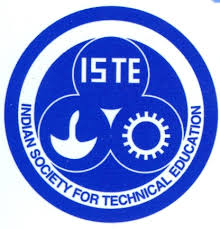                                          Award for the Best Engineering College Teacher in KeralaISTE Kerala Section invites applications for the Award of Best Engineering College Teacher  of Kerala State. This annual award is instituted by ISTE Kerala Section  and the purpose of this award is to recognize the outstanding contributions in various facets of teaching, research, institution development and community services rendered by teachers in engineering colleges in the State.  The award carries a certificate and a memento. The award will be decided by State Management Committee of ISTE Kerala Section based on the recommendation by a jury/selection committee comprising of eminent academicians of the State from the entries received. EligibilityTeachers working in the engineering colleges in Kerala approved by AICTE.Teachers with minimum 5 years teaching experience in regular service.The applicant should be a Life Member of ISTE.Maximum age limit- 65 years as on 1st January of the current year.Procedure for Submitting Application & Selection of awardeeApplication shall be submitted in the format given in the ISTE Web portal (www.istekerala.in). The applicants shall apply directly by filling the application form given in the ISTE web portal before the prescribed cut-off date.Recommendation of two Senior Educationists/ Academicians, who are life members of ISTE, is mandatory. The applicant shall submit documentary proof of all claims(certificates, copies of publications, citations,  report of activities, news paper reports, photographs, audios or videos etc.) along with the application form.A softcopy of the application shall be forwarded by email to ISTE office(istekeralahq.in). The signed hard copy of the Application furnishing all the particulars required with supporting proof of documents, including photographs should reach the Chairman, ISTE Kerala Section, Viyyur, Thrissur– 680 010 on or before the deadline.ISTE expects fair practice from the teachers and if any fact submitted is found to be untrue, at any later date, his/her application will be rejected OR award given will be frozen.AState levelSelection Committee will scrutinize the applications and shortlist the candidates based on the criteria covering various aspects of Scholarship, Teaching, Research, Consultancy, Industry interaction, Extension activities, Institution development, Professional society activities etc. The relative weights of each type of activitywill be decided by State Managing Committee.The awardee will be decided by ISTE Kerala Section Management Committee (SMC) based on the recommendations of the Selection Committee.Letter/communication will be issued byISTE Kerala Section through online portal/email to the selected candidates.The award will be distributed in the Annual Faculty Convention of ISTE Kerala Section.Technical/operational issues and appeals will be dealt with by the State Management Committee.